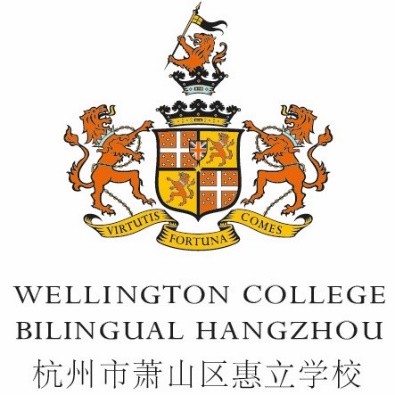 ACADEMIC STAFF APPLICATION FORMPersonal information2. Education / Qualifications (please list most recent first)Details of employment (please list most recent first)Relevant courses attended during the last 3 yearsHobbies and interestsMedical and Absence InformationHow many days absence from work have you had as a result of ill health in total over the last three years?Please tickPlease give detailsPlease give details of any prolonged period of absence in your professional career.Additional information:ReferencesIn accordance with child protection guidelines I agree that Wellington College China may approach any previous employer for a reference. I acknowledge that any offer of employment will be provisional pending a disclosure application to the Disclosure and Barring Service (DBS) in respect of the applicant.  To the best of my knowledge the information given on this form is true and complete.  I acknowledge that any false statement may be sufficient cause for the rejection of my application or, if employed, for dismissal.  Signature.......................................................                  			    Date................................................................Post(s) applied for:Start Date:  Mr    Mrs  Ms    MissFirst Names:Surname:Previous Surname:Address:Postcode (if applicable):Address:Postcode (if applicable):Date of Birth:Age: Address:Postcode (if applicable):Address:Postcode (if applicable):Nationality:Nationality:Address:Postcode (if applicable):Address:Postcode (if applicable):Telephone numbers:DaytimeEvening:Email address:Telephone numbers:DaytimeEvening:Email address:Family Situation:   Single/MarriedNumber of Children:Name and ages of dependants:Family Situation:   Single/MarriedNumber of Children:Name and ages of dependants:Residence: :Currently in Hangzhou: YES/NO Teaching Certificate: YES/NOResidence: :Currently in Hangzhou: YES/NO Teaching Certificate: YES/NOIs there any type of work that you cannot do for health reasons?   Yes/NoIf YES please give details of limitations:Have you ever been convicted of a criminal offence?   Yes/NoIf Yes please give details:Name of Period of Study Subject and type of qualificationGradeName and address of schoolPosition heldBrief description of dutiesDates heldNo. of students in current school (if applicable)No. of employees directly reporting to you (if appropriate) Current salary (including benefits)Expectation (before tax)CourseOrganised ByDatesDuration0-3 4-10 11-20 21-29 30+ Please provide any additional information you consider to be relevant to your application:Please give name, address, telephone/fax numbers and email address of three referees, one of which should be your current or most recent employer.  We may contact any referee or previous employer without further reference to you, unless you request otherwise. Please give name, address, telephone/fax numbers and email address of three referees, one of which should be your current or most recent employer.  We may contact any referee or previous employer without further reference to you, unless you request otherwise. Referee No 1:Please state in what				      capacity known:				      Email Address:Telephone/Fax Nos:Referee No 2:Please state in whatcapacity known:Email Address:Telephone/Fax Nos: Referee No 3: Please state in what				       capacity known:				        Email Address:  Telephone/Fax Nos:The following documents should be sent as attachments with your application:Completed application formLetter of applicationCV including recent photographThe total size of application documents should be limited to 2 MB (professional dossiers with photographs and copies of open references / testimonials are not required).Please send completed applications to: jobs.bilingualhangzhou@wellingtoncollege.cn